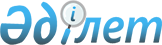 Еуразиялық экономикалық одақтың сыртқы экономикалық қызметінің Бірыңғай тауар номенклатурасына сәйкес мамандандырылған тамақ өнімдерін сыныптау туралыЕуразиялық экономикалық комиссия Алқасының 2018 жылғы 21 тамыздағы № 137 шешімі
      Еуразиялық экономикалық одақтың Кеден кодексінің 22-бабы 1-тармағының екінші абзацына сәйкес Еуразиялық экономикалық комиссия Алқасы шешті:
      1. Ұнтақ түріндегі немесе амин қышқылдарынан немесе құрамында көмекші заттар бар витаминдер, микро- және (немесе) макроэлементтер қосылған өсімдік сығындыларынан  тұратын, адам тағамына теңгерімдеп қосуға арналған, пайдалану алдында  қосымша әзірлеу (сумен араластыру) талап етілетін мамандандырылған тамақ өнімі сыртқы экономикалық қызметтің Тауар номенклатурасына Түсіндірмелердің 1-негізгі қағидасына сәйкес Еуразиялық экономикалық одақтың сыртқы экономикалық қызметінің Бірыңғай тауар номенклатурасының 2106 тауар позициясында сыныпталады.
      2. Сұйық түріндегі, құрамында көмекші заттар бар витаминдер, микро- және (немесе) макроэлементтер қосылған белоктардың, өсімдік майларының, көмірсулардың қоспасынан тұратын, адам тағамына теңгерімдеп қосуға арналған, ішімдік ретінде тікелей пайдаланылатын мамандандырылған тамақ өнімі сыртқы экономикалық қызметтің Тауар номенклатурасына Түсіндірмелердің 1-негізгі  қағидасына сәйкес Еуразиялық экономикалық одақтың сыртқы экономикалық қызметінің Бірыңғай тауар номенклатурасының 2202 тауар позициясында сыныпталады.
      3. Осы Шешім ресми жарияланған күнінен бастап күнтізбелік 30 күн өткен соң күшіне енеді.
					© 2012. Қазақстан Республикасы Әділет министрлігінің «Қазақстан Республикасының Заңнама және құқықтық ақпарат институты» ШЖҚ РМК
				
      Еуразиялық экономикалық комиссияАлқасының Төрағасы

Т. Саркисян
